Масленица в МБДОУ №85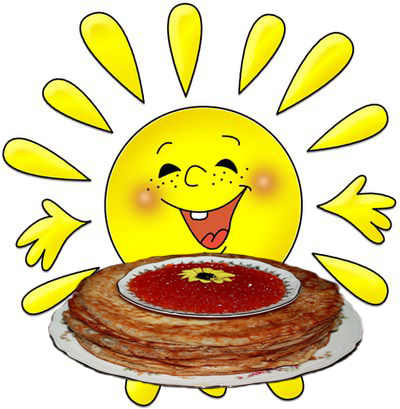 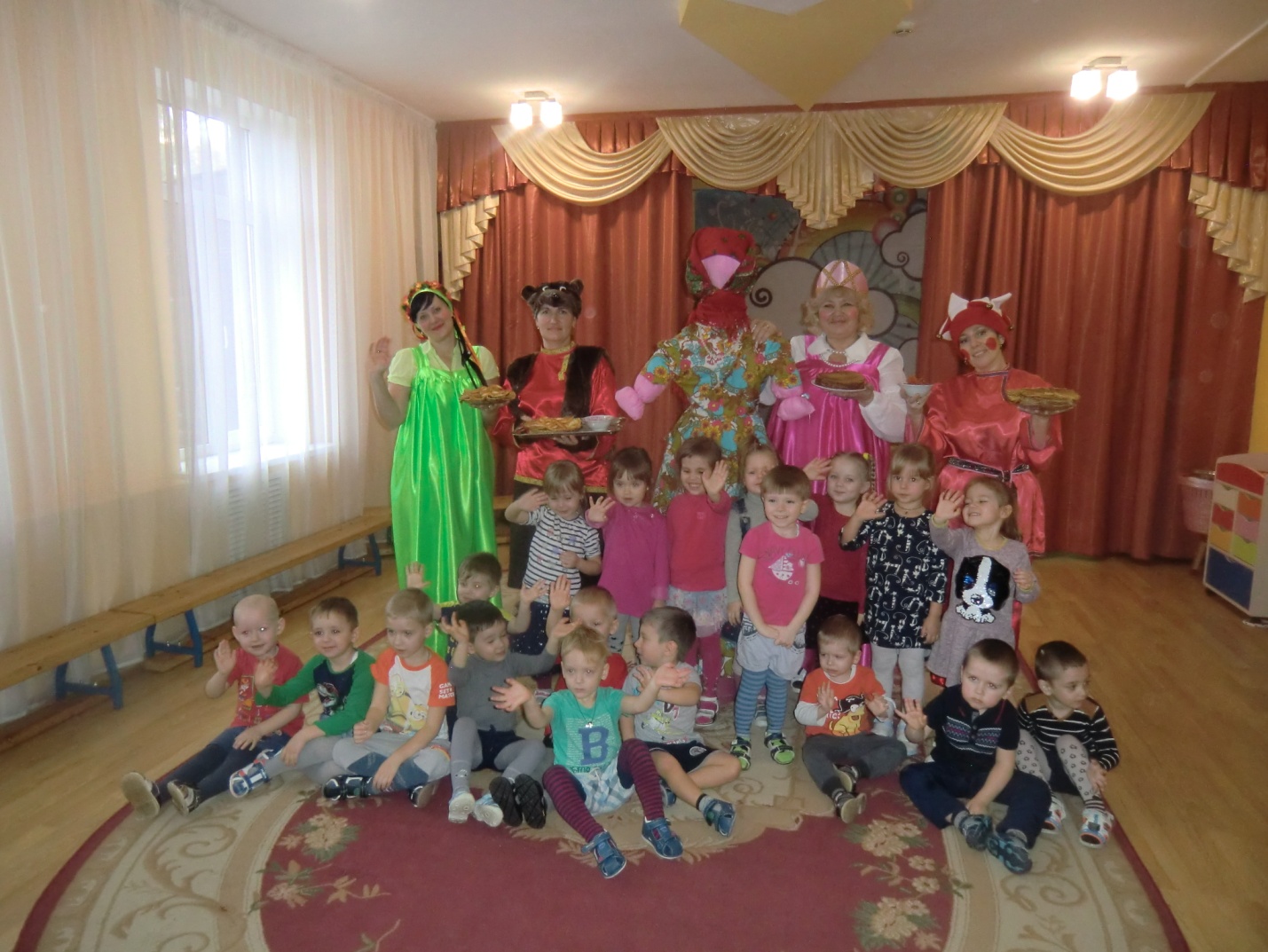 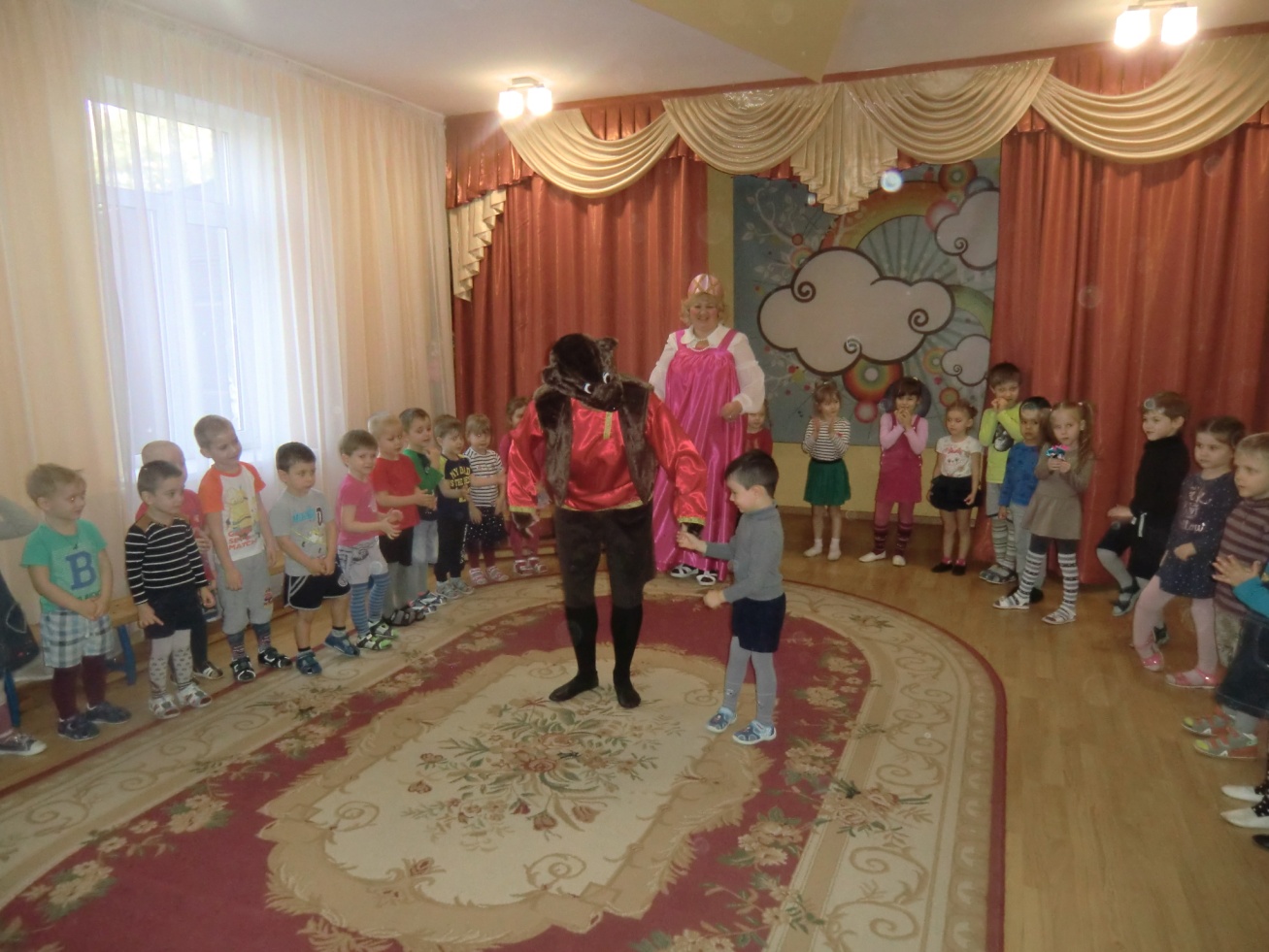 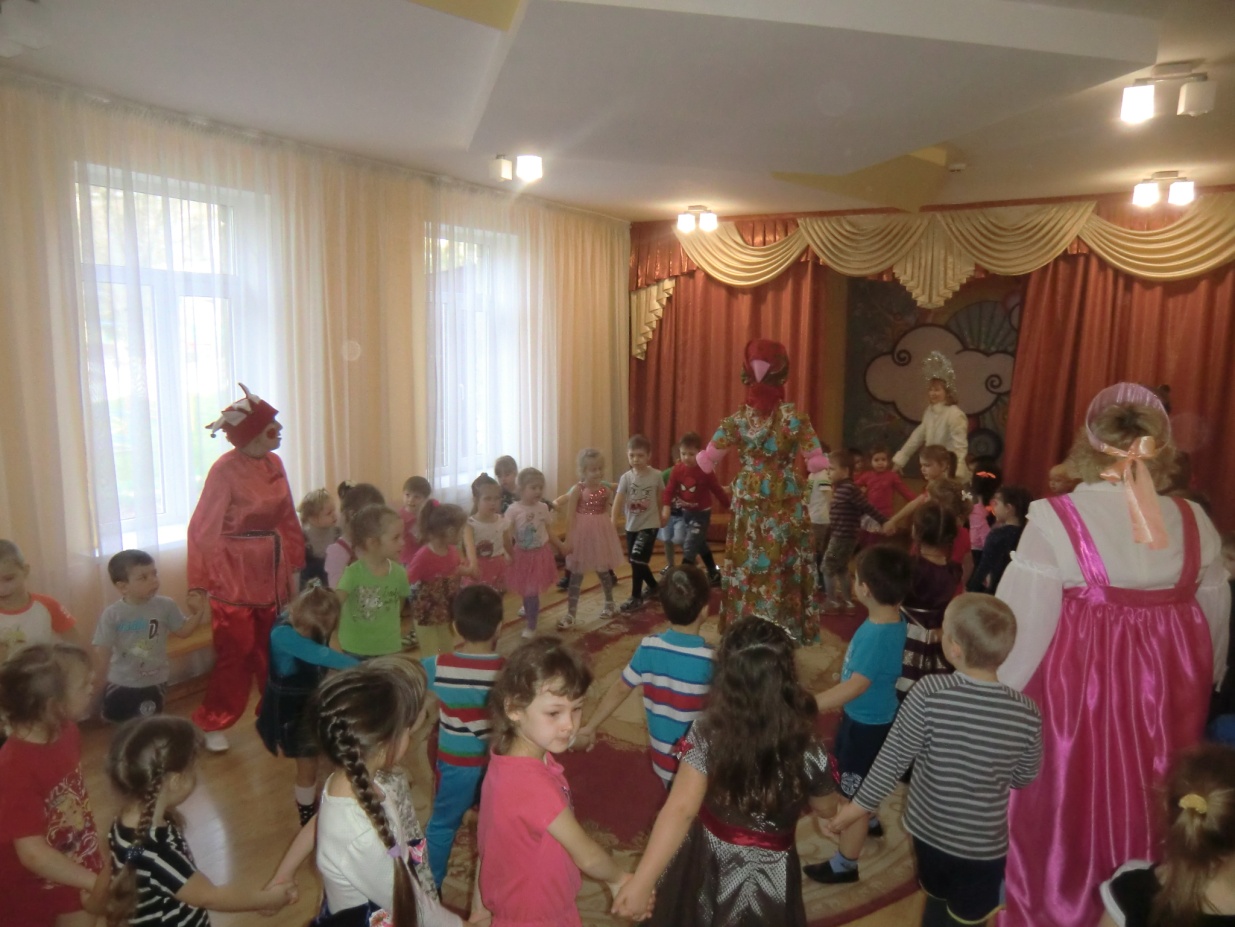 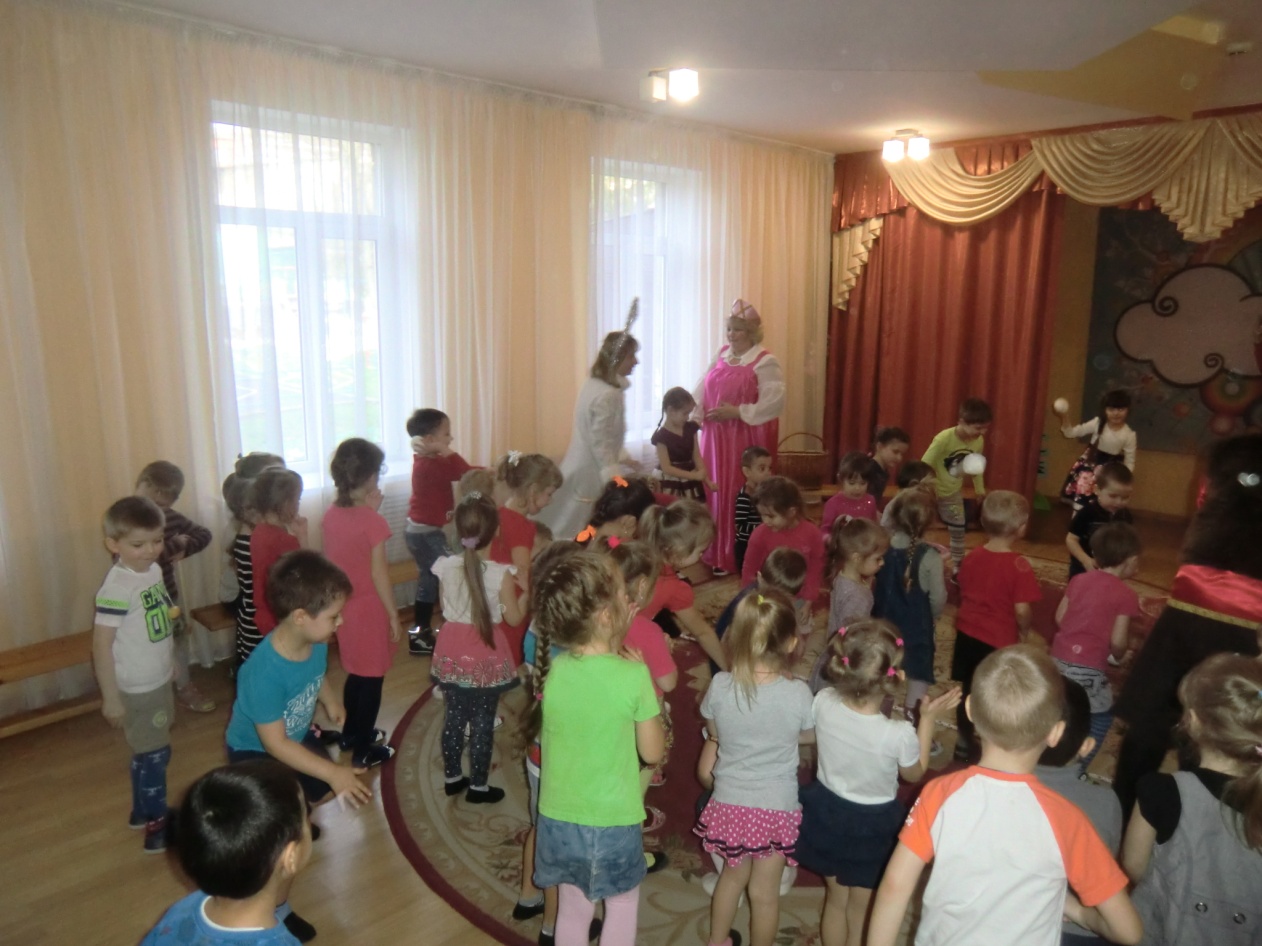 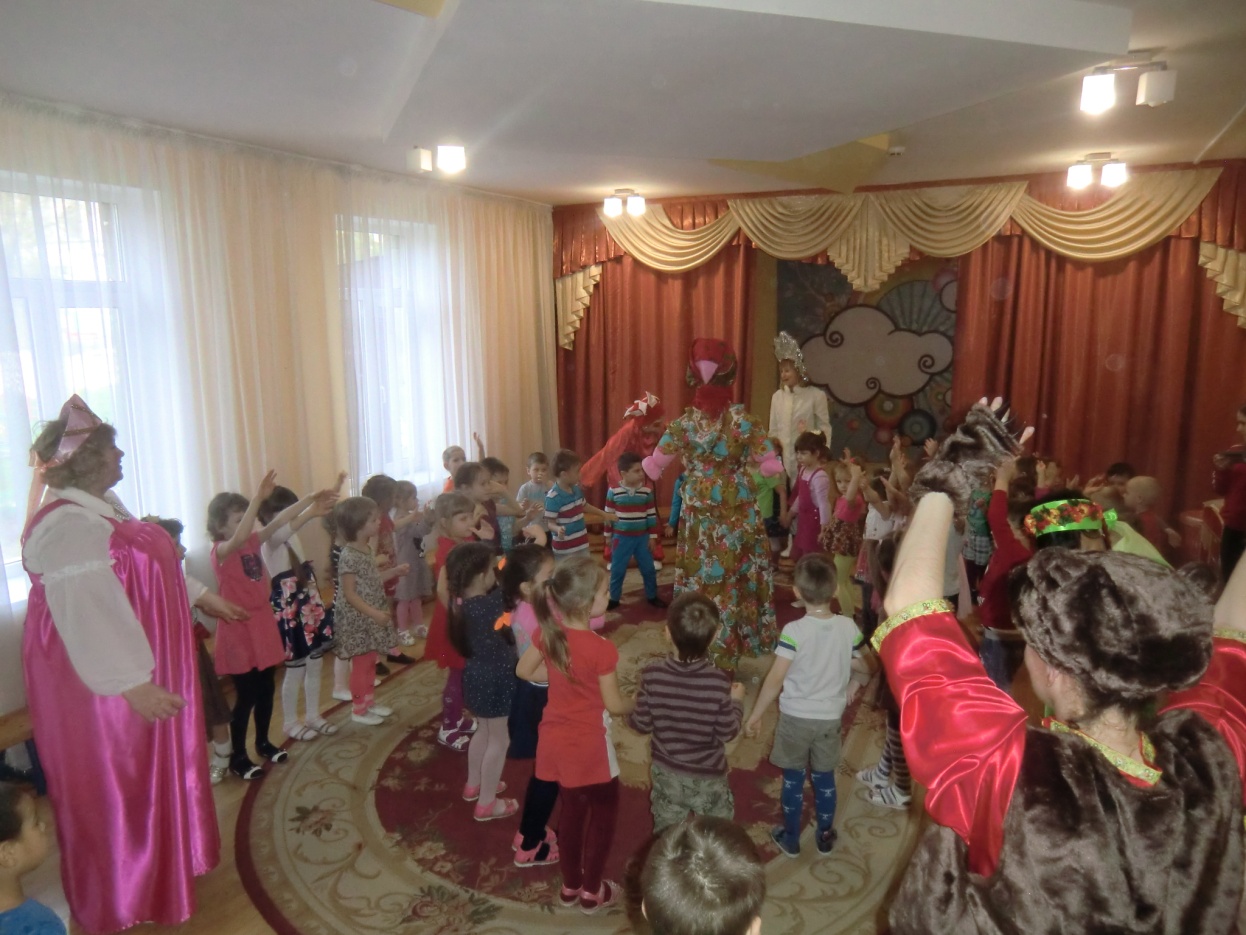 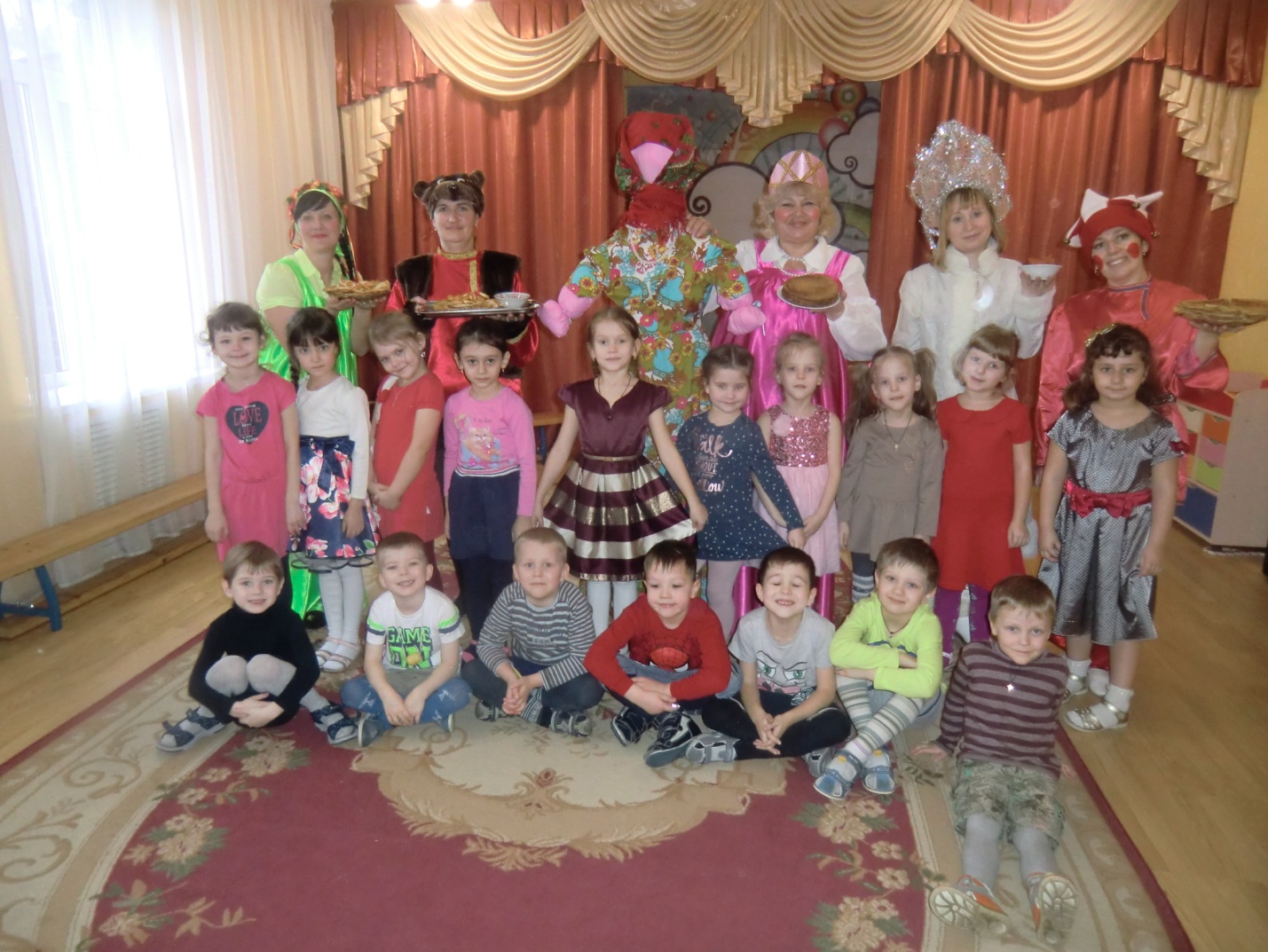 